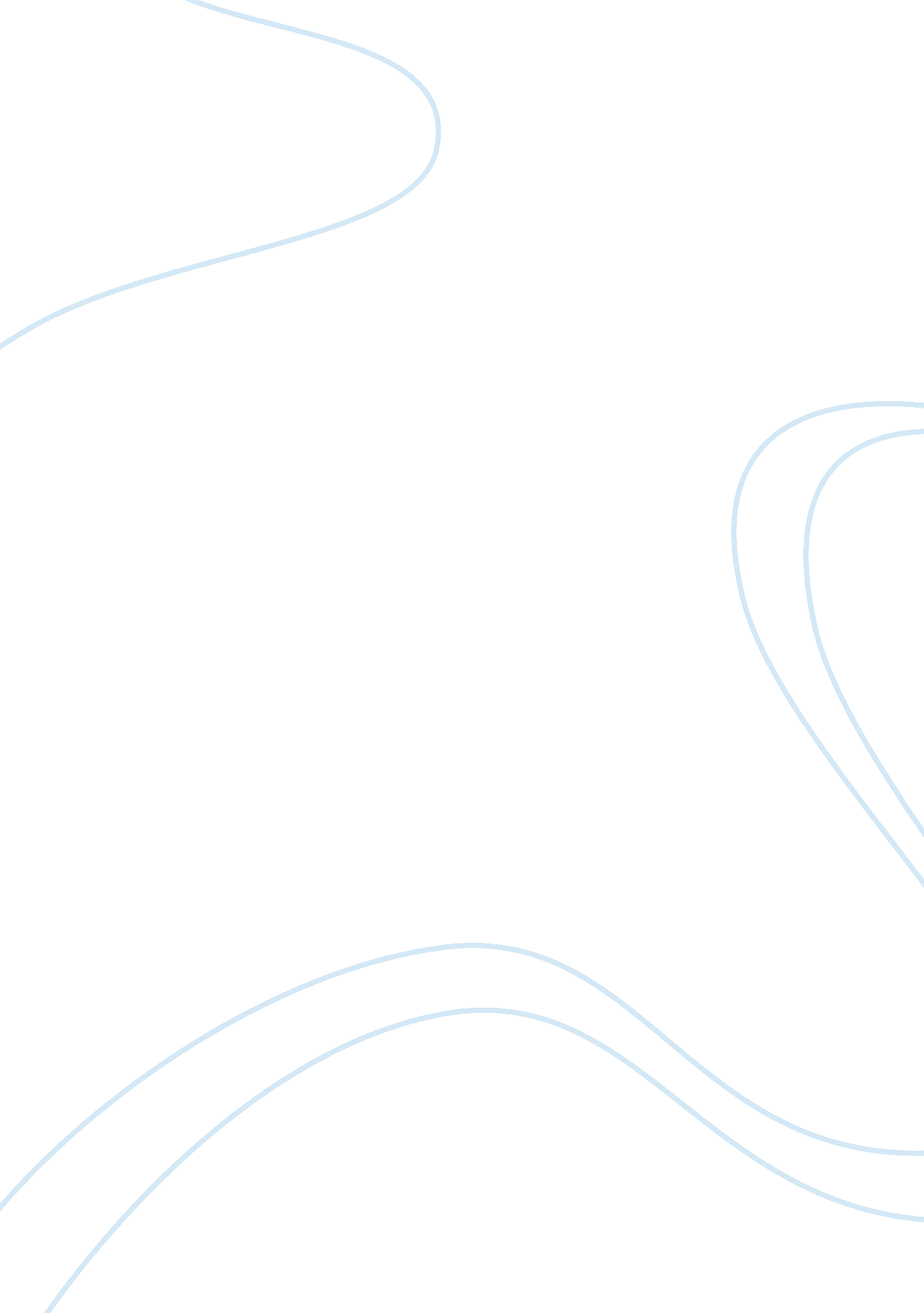 Aaron parkerLaw, Constitution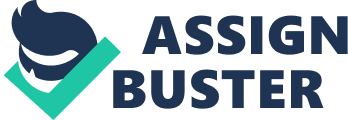 Aaron Parker 10. 10. 12 “ It is every American’s right and obligation to interpret the constitution for their selves" , said by Thomas Jefferson. Interpretations are subjective, but what may be relevant in these interpretations, are required to be revolutionary. The question is, was the constitution not revolutionary? Therefore is it not still relevant? I believe the constitution is the most influential and relevant documentation in America, to present day. The constitution was collectively processed through several people, giving more input and thought. It limits government power, but still can be amended. The constitution also states and protects our natural rights; and relevancy is all subjective to society, but as history shows, society repeats itself, making the constitution just as relevant as it was in 1787. One does not need to be a genius, but if in a situation where several team up they can create something just as brilliant. The constitution’s brilliance of never ending relevance starts with its limitations of government but still being able to be amended, there are three methods in which the constitution sought to limit the area of power in the three organs of government, all through the bill of rights, system of checks and balances, and federalism. Are we not, one nation that takes pride in equality, not only with other nations but internally as well? As a collective, we consistently change; therefore the option to have a system to change with us is of paramount importance; in which our constitution fulfills this need. The freedom of freedom sounds quite euphoric it in a united community and for something to protect that euphoria is an even better sound. “ The constitution is colorblind, and never knows nor tolerates classes among citizens", a quote from John Marshall. As it limits governments’ power, it also protects the natural rights we are promised at birth. Fair government ensures justice. Rules to government ensure boundaries. Bill of Rights outlines our freedom. My cousin Chad Todd was arrested up to 3 years ago, convicted for 40 years on the count of association with a breaking and entering crime. Through a fair trial, he reduced twenty years off of his charges and is liable for parole. Even with the darkness in the situation, justice and rights show us the light. Without the constitution, America’s system of government would face huge turmoil. Relevancy is subjective to society, in which society is circulation of itself. Mistakes are mad, and there will always be a rise and decline, but how long you can sustain from reaching the decline while at your peak, shows how strong of a country you are. “ Constitutional democracy, you see, is no romantic nation. It’s our defense against ourselves, the one foe who might defeat us", a quote from Bill Moyers. Is the image in the mirror not the most perceptionized? Is relevancy not subjective? Bill Moyers describes the democracy that is ran is the constitution is protected ourselves, hence our own downfall. But if we revolve around what we think is relevant, then we become revolutionary. This isn’t about relevance at all, it’s about, has the constitution gave America a revolution and have we honored it since then. And since 1784, the constitution has not been revoked, and if still up for changes, need there be one, because it is the back bone of America’s revolution in itself. It is all the more relevant than you or I and the input we have in this country. The constitution is relevant, now more than it has ever been. It limits government’s power, giving the people and equal opportunity in society. It’s amendable, changing and adapting with time. The constitution protects our natural rights: Fair government, rules of government, and Bill of Rights. It finally keeps society functioning through its peak and not reaching its decline. Therefore all of these prove that the constitution is still relevant. 